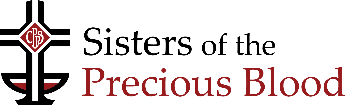 CPPS ARCHIVES INTERNSHIP POSITION ANNOUNCEMENTMAJOR ACTIVITIES AND RESPONSIBILITIESMounts a small exhibit using materials from the CPPS Archives.Utilizes PastPerfect Museum Software to maintain and update the CPPS Archives collections digital database.Inventories, researches, and evaluates books contained in the CPPS Archives.Assists with writing column in Congregation’s quarterly newsletter.Participates in other archival activities as needed which may include Community events, oral histories, and professional meetings.EDUCATION AND EXPERIENCEBachelor’s degree in history or history-related field required. Some Master’s-level work in public history or archival science preferred.At least two years’ experience working with Microsoft Office (Word, Outlook, Excel, Access, and PowerPoint). Experience with PastPerfect Museum Software preferred.Interpersonal skills with people of all ages and backgrounds preferred. Strong organizational skills also preferred.SCOPE OF INTERNSHIP$15/hour for up to 300 hours. Biweekly pay schedule.Flexible work schedule.Please respond with a cover letter and resume by July 22 to Sarah Aisenbrey, CPPS Archivist, saisenbrey@cppsadmin.org. CPPS provides equal employment opportunities to all qualified applicants and employees. Employment will go to those individuals whose training and experience best qualifies them for the positions offered without regard to race, color, religion, sex, age, disability, or country of origin.